NELSON DOG TRAINING CLUB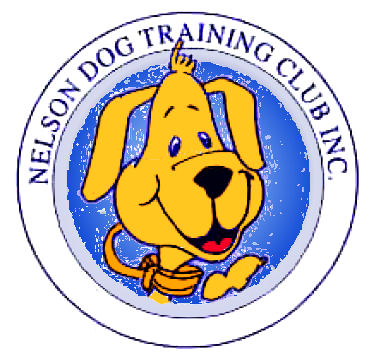 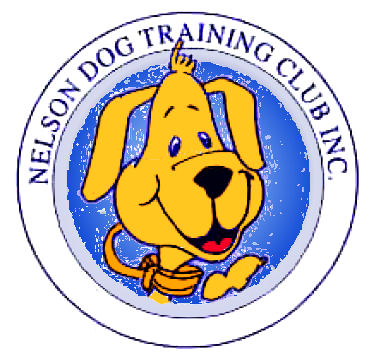 Triple Obedience and Rally O Championship Show2nd, 3rd, 4th June 2018Hope Domain, HopeObedience ManagersSaturday: Jean Murdoch, Anita Pearless Sunday: Anita Pearless Maria FrahmMonday: Anita Pearless Maria FrahmJudging Order:	 Saturday: R1 Sp Beg, Test A	 	R2 Test C.               		R3 Test B, Novice      R4 CD Bronze/ Silver	        	 Sunday:    R1 Test B, Nov        	R2 Test A, Sp Beg.   	                  R3 Test C                                         	 Monday:   R1 Test C	        	R2 Novice, Test B.     	R3 Sp Beg, Test APlease Note: CD Trails will be at the completion of the Obedience Tests in Ring 1Rally O ManagersSaturday: Jan DeanSunday:    Jan DeanMonday:  Jan DeanJudging Order: 	Saturday: Nov A, Nov B, Adv A, Adv B, Ex A, Ex B		Sunday: Ex A Ex B, Adv A, Adv B, Nov A, Nov B		Monday: Nov A, Nov B, Adv A, Adv B, Ex A, Ex BScratchings: If you have not reported to your ring by the time you are due to run, you will be called three times and then moved to the end of the class. If you do need to move please let the competitor following you know that you are no longer in your original position. Please let the Managers know prior to the class if you intend to scratch. Rally O – Walking the course: If you think you might miss walking a course due to a clash with Ob/Ag please let the Call Steward know ahead of walking. You will be given the opportunity to walk it at the end of the class once all others have had their runs. This will not be allowed for the first classes run each day. The first course is walked 8.45am Saturday and Sunday, 8.30am Monday.Numbers: Please remember that it is a DogsNZ requirement to wear your number in the ring. Rings: Please show consideration to your fellow competitors by keeping the ring entrances clear.Start times: Judging starts at 9 am Saturday and Sunday, 8.30 am Monday. Obedience and Rally walk the courses 15 mins prior to judging.Control of dogs: Dogs must be on leads at all times, unless competing. Please do not tie dogs to the vehicles. Car parking: There is plenty of room for parking. Please keep a good distance from the rings.!Catering: Food will be available on each day. Fouling: Please clean up after your dogs. SUPPORT OUR STALLS and RAFFLES       SATURDAY- Saddlery Warehouse  www.saddlerywarehouse.co.nz                                                                        SUNDAY- Sue Paterson https://www.hurtta.com/global_en Thank you for your entries. We hope you enjoy your weekend in Nelson.                                                      Thank you to our Sponsors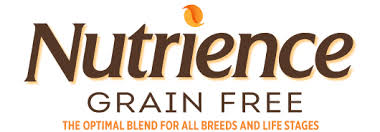 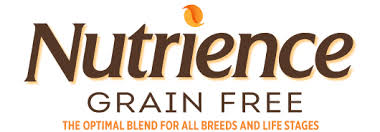 OBEDIENCESpecial Beginners Show 1 Sat 2nd Jun 2018				Judge: Maree Gavigan
1 ACTION VON HEISENBERG (GERMAN SHEPHERD DOG (STOCK COAT)) 01977-2016 Owner: M Craven (103223) Handler:Michele Craven (Nelson)2 SKYE (STAFFY CROSS) OB/8314 Owner: J Cheeseman (104708) Handler: Julie Cheeseman (Richmond)3 TICOTONIC BEAUCOUP DE ZESTY (BORDER COLLIE) 04049-2016 Owner: F Bunter (100996) Handler: Flynn FW Bunter (Christchurch)4 UNFEHLBAR ZORRO CGC B (GERMAN SHEPHERD DOG (STOCK COAT)) 00037-2015 Owner: J O'brien (103415) Handler: Jill O'brien (Nelson)5 BOB THE DUKE OF APPLEBY RN CGC G (BORDER COLLIE) OB/7928 Owner: J Ross (104026) Handler: Jessica Ross (Richmond)6 SEAQUEST MY MONEY'S WORTH JD (BORDER COLLIE) 05192-2014 Owner: J Taylor (095793) Handler: Jude Taylor (Upper Hutt)7 POPPET CGC B (MALTESE/SILKY) OB/8315 Owner: J Cheeseman (104708) Handler: Julie Cheeseman (Richmond)8 AG CH SHE'S GOT SWAG ADXG JDX (GERMAN SHEPHERD / BORDER COLLIE X) OB/7435 Owner: S Tansey (075484) Handler: Megan Tansey (Christchurch)9 CH WHITESTAFF TOP GUN (STAFFORDSHIRE BULL TERRIER) 05460-2012 Owner: T Treweek (101210) Handler: 10506310 STANHOPEGOLD LADY OF WICKLOW RN CGC G (GOLDEN RETRIEVER) 07401-2011 Owner: Y Hamilton (094205) Handler:Yolande Hamilton (Wanaka)
Novice Show 1 Sat 2nd Jun 2018					Judge: Ray Murray
11 BOKMASTER FERGUS O CARRICK CD CGC G (SHETLAND SHEEPDOG) 04620-2012 Owner: J Kennedy (102213) Handler:10221312 SOUTHRIDGE SUNRISE ON DELTA (BORDER COLLIE) 07134-2016 Owner: L Haenga (102470) Handler: Lyn Haenga (Nelson)13 PRECIOUS PRETO (SPOODLE) OB/8227 Owner: B Mitchelmore (091947) Handler: Brian Mitchelmore (Christchurch)14 TEVRA RIDE THE RAPIDS JDX (CROSSBREED) OB/8157 Owner: J Tansey (097648) Handler: Jessica Tansey (Christchurch)15 SOUTHRIDGE A TOUCH OF LACE (BORDER COLLIE) 00775-2016 Owner: J Johnson (084070) Handler: Janine Johnson (Christchurch)16 TUJAYS RUST LIKE THE WIND RN (GOLDEN RETRIEVER X BORDER COLLIE) OB/8177 Owner: J Hammond (085159) Handler: J H Hammond (Kaiapoi)17 CH TAYLORDS CHLOE IN RED (AUSTRALIAN CATTLE DOG) 05388-2015 Owner: S Paterson (103041) Handler: Sue Paterson (Wellington)18 KRACKER (SPRINGER SPANIEL X COLLIE) OB/7837 Owner: M Watts (097601) Handler: Marilyn Watts (Christchurch)19 GLOBAL SENZATION AT MORDOR JDX (BORDER COLLIE) 02221-2015 Owners: P Beasley (065764) & D Beasley (082763) Handler: Paula Beasley (Masterton)20 MORNINGMYST LADY FROM OZ (IMP-AUST) (GOLDEN RETRIEVER) 3100315256 Owner: M McNulty (077160) Handler: M McNulty (Christchurch)21 SPEYSIDE FANCY FREE RN (GOLDEN RETRIEVER) 05955-2014 Owner: B Stockdale (086584) Handler: Barbara Stockdale (Ashburton)22 CH TREVALLEY MY DREAM MY WISH (FLAT-COATED RETRIEVER) 04106-2014 Owner: G Collins (093014) Handler: Geoff D Collins (Wellington)23 BLUE SAF-FIRE AT MAPLEHURST (AUSTRALIAN CATTLE DOG) OB/7751 Owner: J Calder (036990) Handler: J J Calder (Upper Moutere)24 TAYLORDS JILL-IN-BLUE CDX (AUSTRALIAN CATTLE DOG) 06412-2010 Owner: S Paterson (103041) Handler: Sue Paterson (Wellington)
Test A Show 1 Sat 2nd Jun 2018					Judge: Maree Gavigan

25 CH EBONY ROSE OF ANNAGLYN ADX CDXS JDB (FLAT-COATED RETRIEVER) 08194-2010 Owner: R Annand (035619) Handler: Robyn Annand (Feilding)26 TRIPLEJ ICED-HONEY (GOLDEN RETRIEVER) 04759-2016 Owner: M Frahm (094555) Handler: Maria Frahm (Richmond)27 TEVRA SCOT NO NAME (SIBERIAN HUSKY X BORDER COLLIE) OB/8007 Owner: A Readman (096661) Handler: Anne Readman (Rangiora)28 WAITAHA MY FRIEND FLICKA (BORDER COLLIE) 01795-2016 Owner: H McLellan (079388) Handler: Helen J McLellan (Woodend)29 SOUTHRIDGE CHANCE'S ECHO CDX UDX (BORDER COLLIE) 00770-2016 Owner: C Roberts (086192) Handler: Carolyn Roberts (Nelson)30 MIKEY (BORDER COLLIE X) OB/7786 Owner: J Murdoch (050088) Handler: Jean Murdoch (Nelson)31 CH BLACKREGAL OZZIE SUNRISE (IMP-AUST) (FLAT-COATED RETRIEVER) 2100365338 Owner: R Annand (035619) Handler: Robyn Annand (Feilding)32 GYPSY LASS OF SOUTHRIDGE (BORDER COLLIE) 03382-2015 Owner: N Roughton (096968) Handler: Nicola L Roughton (Nelson)
Test B Show 1 Sat 2nd Jun 2018					Judge: Ray Murray
33 JAZABIL WHAT AN ASSET I AM (BEARDED COLLIE) 00188-2015 Owner: J Kirk (027770) Handler: Janice Kirk (Amberley)34 TILLY (BEARDIE X) OB/7970 Owner: R Eden (009676) Handler: R Eden (Wakefield)25 CH EBONY ROSE OF ANNAGLYN ADX CDXS JDB (FLAT-COATED RETRIEVER) 08194-2010 Owner: R Annand (035619) Handler: Robyn Annand (Feilding)36 SPEYSIDE FULL CIRCLE TO MOORFIELD CDX RN (GOLDEN RETRIEVER) 05949-2014 Owner: M Dobson (001859) Handler: M Heather Lauper (Southbridge)37 BRAERIACH OF PUKETAWAI RA CGC B (GERMAN SHEPHERD DOG (STOCK COAT)) 02891-2014 Owner: G Bramley (101648) Handler: Gail Bramley (Wakefield)38 GLYNTEG ANZAC SPIRIT CDX RE CGC F (KOOLIE) OB/7354 Owner: E Herve (096069) Handler: Elaine Herve (Carterton)39 PINEHILL KNICKERS IN A TWIST (BORDER COLLIE / SIBERIAN HUSKY) OB/7476 Owner: A Kirk (062192) Handler: Alastair Kirk (North Canterbury)40 GOLDBROOK SHARP SHOOTER CDX RN QC (GOLDEN RETRIEVER) 08258-2010 Owner: N Queree (089354) Handler: N Queree (Christchurch)41 TWIGWORTH TOPAZ (GOLDEN RETRIEVER) 07257-2009 Owner: M McNulty (077160) Handler: M McNulty (Christchurch)42 MARLEY CDXG RE CGC S (GERMAN SHEPHERD) OB/6892 Owner: G Bramley (101648) Handler: Gail Bramley (Wakefield)
Test C Show 1 Sat 2nd Jun 2018					Judge: Rob Claman
43 OB CH PINEHILLS DJANGO UNCHAINED TCQ (BORDER COLLIE) OB/7740 Owner: K Hurst (102000) Handler: Kerry Hurst (Christchurch)44 LEXI VON HEISENBERG (GERMAN SHEPHERD DOG (STOCK COAT)) 04886-2013 Owner: J Murdoch (050088) Handler: Jean Murdoch (Nelson)45 OB GR CH KERRYBRENT BEETLE JUICE (BORDER COLLIE) 07020-2009 Owner: H McLellan (079388) Handler: Helen J McLellan (Woodend)46 JALAIN ACE ADVENTURER CDXG TCQ RA (BORDER COLLIE) 05126-2012 Owner: J Duncan (096135) Handler: Joan E Duncan (Nelson)47 BLAIRSGOLD HUMPHREYS HALO OF MOORFIELD CDXG UDX TDX TT1 TCQ RA QC (GOLDEN RETRIEVER) 03442-2011 Owner: M Frahm (094555) Handler: Maria Frahm (Richmond)48 OB CH GOOGLE D ANSWER TO SOUTHRIDGE RN (BORDER COLLIE) 04449-2012 Owner: N Roughton (096968) Handler:Nicola L Roughton (Nelson)49 JUST JACK (BORDER COLLIE / WORKING DOG) OB/6859 Owner: A Morgan (096555) Handler: Anne K Morgan (Christchurch)50 CH ANNAGLYN HANDSOME HARLEY CDXS JD TCQ (FLAT-COATED RETRIEVER) 08197-2010 Owner: C Dickson (093015) Handler: Cheryl Dickson (Wellington)51 INCHCOLM JUST IN BLACK CDXS (POODLE (MINIATURE)) 00027-2011 Owner: C Lavery (054432) Handler: C L Lavery (Christchurch)52 CH & OB CH ALCLUTHA DRAGONS DEN CDXG RN CGC G (SHETLAND SHEEPDOG) 3100233998 Owner: J Kirk (027770) Handler: Janice Kirk (Amberley)53 ARANGOLD BRANDY SNAP CDXG TCQ (GOLDEN RETRIEVER) 02936-2013 Owner: J Donachie (087078) Handler: Jo-Anne I Donachie (Christchurch)

CD Show 1 Sat 2nd Jun 2018					Judge: Maree Gavigan
5 BOB THE DUKE OF APPLEBY RN CGC G (BORDER COLLIE) OB/7928 Owner: J Ross (104026) Handler: Jessica Ross (Richmond)11 BOKMASTER FERGUS O CARRICK CD CGC G (SHETLAND SHEEPDOG) 04620-2012 Owner: J Kennedy (102213) Handler:10221312 SOUTHRIDGE SUNRISE ON DELTA (BORDER COLLIE) 07134-2016 Owner: L Haenga (102470) Handler: Lyn Haenga (Nelson)26 TRIPLEJ ICED-HONEY (GOLDEN RETRIEVER) 04759-2016 Owner: M Frahm (094555) Handler: Maria Frahm (Richmond)37 BRAERIACH OF PUKETAWAI RA CGC B (GERMAN SHEPHERD DOG (STOCK COAT)) 02891-2014 Owner: G Bramley (101648) Handler: Gail Bramley (Wakefield)48 OB CH GOOGLE D ANSWER TO SOUTHRIDGE RN (BORDER COLLIE) 04449-2012 Owner: N Roughton (096968) Handler:Nicola L Roughton (Nelson)59 BLAIRSGOLD THE CRUSADER OF MOORFIELD CGC B (GOLDEN RETRIEVER) 03053-2010 Owner: L Kinghorn (103204) Handler: Laura Kinghorn (Nelson)ECD Silver Show 1 Sat 2nd Jun 2018					Judge: Maree Gavigan
74 NZ & WT CH SKYEHAVEN DARE TO BE MAGIC CDX UDX WDX TDX TTX (FLAT-COATED RETRIEVER) 5100064283 Owner: A Pearless (073354) Handler: A Pearless (Nelson)RALLY ONovice A Show 1 Sat 2nd Jun 2018					Judge: Lyn Clearwater

2 SKYE (STAFFY CROSS) OB/8314 Owner: J Cheeseman (104708) Handler: Julie Cheeseman (Richmond)57 DREAMSTONE MISCHIEF MANAGED (NZ HEADING DOG) OB/8195 Owner: M Loughridge (099639) Handler: Megan Loughridge (Christchurch)58 OHUTU DESERT CAMO (BORDER COLLIE) 04678-2017 Owner: C Picking (104508) Handler: 10450860 ZSIZSI COME ZSIZSI GO JD (HUNGARIAN VIZSLA) OB/8066 Owner: L Gillard (101288) Handler: Lizzi Gillard (Nelson)61 SOUTHRIDGE REACH FOR THE STARS JD (BORDER COLLIE) 03389-2015 Owner: S Robertson (103216) Handler: Sue Robertson (Masterton)62 TANK DESTROYER (BORDER COLLIE X HUNTAWAY) OB/8241 Owner: C Picking Handler: 10450863 CH AZURE SOUTHERN DINGO MESSI (AUSTRALIAN CATTLE DOG) 00786-2015 Owner: J Friend (027348) Handler: Judith Friend (Wakefield)64 PIP OF THE DARK SIDE AD JDX (FOX TERRIER (MIN) X BORDER COLLIE) OB/7727 Owner: W Osmond (094377) Handler:Wendy A Osmond (Wellington)65 CORA AD JD (WEIMARANER) OB/7268 Owner: L Gillard (101288) Handler: Lizzi Gillard (Nelson)7 POPPET CGC B (MALTESE/SILKY) OB/8315 Owner: J Cheeseman (104708) Handler: Julie Cheeseman (Richmond)
Novice B Show 1 Sat 2nd Jun 2018					Judge: Lyn Clearwater
5 BOB THE DUKE OF APPLEBY RN CGC G (BORDER COLLIE) OB/7928 Owner: J Ross (104026) Handler: Jessica Ross (Richmond)13 PRECIOUS PRETO (SPOODLE) OB/8227 Owner: B Mitchelmore (091947) Handler: Brian Mitchelmore (Christchurch)16 TUJAYS RUST LIKE THE WIND RN (GOLDEN RETRIEVER X BORDER COLLIE) OB/8177 Owner: J Hammond (085159) Handler: J H Hammond (Kaiapoi)44 LEXI VON HEISENBERG (GERMAN SHEPHERD DOG (STOCK COAT)) 04886-2013 Owner: J Murdoch (050088) Handler: Jean Murdoch (Nelson)56 NZ CH SKYEHAVEN HONKY TONK MAN (IMP-AUST) CGC B (FLAT-COATED RETRIEVER) 5100084618 Owner: J Calder (036990) Handler: J J Calder (Upper Moutere)59 BLAIRSGOLD THE CRUSADER OF MOORFIELD CGC B (GOLDEN RETRIEVER) 03053-2010 Owner: L Kinghorn (103204) Handler: Laura Kinghorn (Nelson)66 C'S THE DAY THE SQL (HEADING DOG) OB/8238 Owner: P De Wit (066372) Handler: Peter De Wit (Upper Hutt)67 MAGIC RAIN IN SYNC (BORDER COLLIE X HEADING DOG) OB/8239 Owner: K De Wit (066373) Handler: Karen De Wit (Upper Hutt)68 DEAMONTE HYLAND TROUPER (SHETLAND SHEEPDOG) 04417-2016 Owner: P Neame (096136) Handler: Phyllis M Neame (Stoke)69 BLACK AND HOT JAVA (BORDER COLLIE) OB/7784 Owner: M McBeth (066210) Handler: M A McBeth (Kaiapoi)70 MACCABEE I PREDICT A RIOT JDX (BORDER COLLIE) 04565-2012 Owner: C Smith (093895) Handler: Claire R Smith (Richmond)71 PIPI MACKINNON OF SARSFIELD (GORDON SETTER) 05299-2010 Owner: N Detheridge-Davies (057454) Handler: Nicky Detheridge-Davies (Masterton)72 AG & J GR CH QUICKMAGIC C'S THE DAY ADXG JAB RN GDX (HEADING DOG) OB/6073 Owner: P De Wit (066372) Handler:Peter De Wit (Upper Hutt)
Advanced A Show 1 Sat 2nd Jun 2018				Judge: Lyn Clearwater
10 STANHOPEGOLD LADY OF WICKLOW RN CGC G (GOLDEN RETRIEVER) 07401-2011 Owner: Y Hamilton (094205) Handler:Yolande Hamilton (Wanaka)16 TUJAYS RUST LIKE THE WIND RN (GOLDEN RETRIEVER X BORDER COLLIE) OB/8177 Owner: J Hammond (085159) Handler: J H Hammond (Kaiapoi)
71 PIPI MACKINNON OF SARSFIELD (GORDON SETTER) 05299-2010 Owner: N Detheridge-Davies (057454) Handler: Nicky Detheridge-Davies (Masterton)73 SCOTIAGOLD HERMAN DODGE RN (GOLDEN RETRIEVER) 02898-2016 Owner: R Thorburn (084761) Handler: 08476174 NZ & WT CH SKYEHAVEN DARE TO BE MAGIC CDX UDX WDX TDX TTX (FLAT-COATED RETRIEVER) 5100064283 Owner: A Pearless (073354) Handler: A Pearless (Nelson)75 OB CH BLAIRSGOLD ROCK MY WORLD OF MOORFIELD RN (GOLDEN RETRIEVER) 07528-2010 Owner: R Eden (009676) Handler: R Eden (Wakefield)76 AG&J CH QUICK PAWS FAST FINISH ADXG JAB RN SNX GDX CGC F (HEADING DOG X BORDER COLLIE) OB/6827 Owner:K De Wit (066373) Handler: Karen De Wit (Upper Hutt)77 GOODEE GOODEE TWO SHOES ADXB JDX RN GDX (HEADING DOG) OB/6461 Owner: K De Wit (066373) Handler: Karen De Wit (Upper Hutt)Advanced B Show 1 Sat 2nd Jun 2018				Judge: Lyn Clearwater
23 BLUE SAF-FIRE AT MAPLEHURST (AUSTRALIAN CATTLE DOG) OB/7751 Owner: J Calder (036990) Handler: J J Calder (Upper Moutere)38 GLYNTEG ANZAC SPIRIT CDX RE CGC F (KOOLIE) OB/7354 Owner: E Herve (096069) Handler: Elaine Herve (Carterton)42 MARLEY CDXG RE CGC S (GERMAN SHEPHERD) OB/6892 Owner: G Bramley (101648) Handler: Gail Bramley (Wakefield)79 MAPLEHURST REDHOT CHILI PEPA RN (FLAT-COATED RETRIEVER) 07845-2010 Owner: J Mackie (102891) Handler: 10289180 DAISY (BEARDIE X HEADING DOG) OB/7627 Owner: K Sutton (098457) Handler: Kathryn Sutton (Christchurch)81 ET SETTERA RUFUS SCOT BROWNIE RA (GORDON SETTER) 00997-2012 Owner: N Detheridge-Davies (057454) Handler:Nicky Detheridge-Davies (Masterton)82 KERRYBRENT KIWI GEM CDXG TCQ RAE2 (BORDER COLLIE) 05945-2008 Owner: J Johnson (084070) Handler: Janine Johnson (Christchurch)83 JALAIN RUN RIVER WILD RA (BORDER COLLIE) 02948-2007 Owner: S Tansey (075484) Handler: Jessica Tansey (Christchurch)
Excellent A Show 1 Sat 2nd Jun 2018					Judge: Lyn Clearwater
23 BLUE SAF-FIRE AT MAPLEHURST (AUSTRALIAN CATTLE DOG) OB/7751 Owner: J Calder (036990) Handler: J J Calder (Upper Moutere)37 BRAERIACH OF PUKETAWAI RA CGC B (GERMAN SHEPHERD DOG (STOCK COAT)) 02891-2014 Owner: G Bramley (101648) Handler: Gail Bramley (Wakefield)46 JALAIN ACE ADVENTURER CDXG TCQ RA (BORDER COLLIE) 05126-2012 Owner: J Duncan (096135) Handler: Joan E Duncan (Nelson)47 BLAIRSGOLD HUMPHREYS HALO OF MOORFIELD CDXG UDX TDX TT1 TCQ RA QC (GOLDEN RETRIEVER) 03442-2011 Owner: M Frahm (094555) Handler: Maria Frahm (Richmond)80 DAISY (BEARDIE X HEADING DOG) OB/7627 Owner: K Sutton (098457) Handler: Kathryn Sutton (Christchurch)84 SPOT ON TIO ADX JD RA (KOOLIE X HEADING DOG) OB/7840 Owner: E Herve (096069) Handler: Elaine Herve (Carterton)85 OB CH DRUMDUAN JEMA CDXG RA (NZ HEADING DOG) OB/5927 Owner: N Roughton (096968) Handler: Nicola L Roughton (Nelson)Excellent B Show 1 Sat 2nd Jun 2018					Judge: Lyn Clearwater
38 GLYNTEG ANZAC SPIRIT CDX RE CGC F (KOOLIE) OB/7354 Owner: E Herve (096069) Handler: Elaine Herve (Carterton)42 MARLEY CDXG RE CGC S (GERMAN SHEPHERD) OB/6892 Owner: G Bramley (101648) Handler: Gail Bramley (Wakefield)81 ET SETTERA RUFUS SCOT BROWNIE RA (GORDON SETTER) 00997-2012 Owner: N Detheridge-Davies (057454) Handler:Nicky Detheridge-Davies (Masterton)82 KERRYBRENT KIWI GEM CDXG TCQ RAE2 (BORDER COLLIE) 05945-2008 Owner: J Johnson (084070) Handler: Janine Johnson (Christchurch)65OBEDIENCE
Special Beginners Show 2 Sun 3rd Jun 2018				Judge: Rob Claman
10 STANHOPEGOLD LADY OF WICKLOW RN CGC G (GOLDEN RETRIEVER) 07401-2011 Owner: Y Hamilton (094205) Handler:Yolande Hamilton (Wanaka)9 CH WHITESTAFF TOP GUN (STAFFORDSHIRE BULL TERRIER) 05460-2012 Owner: T Treweek (101210) Handler: 1050638 AG CH SHE'S GOT SWAG ADXG JDX (GERMAN SHEPHERD / BORDER COLLIE X) OB/7435 Owner: S Tansey (075484) Handler:Megan Tansey (Christchurch)7 POPPET CGC B (MALTESE/SILKY) OB/8315 Owner: J Cheeseman (104708) Handler: Julie Cheeseman (Richmond)6 SEAQUEST MY MONEY'S WORTH JD (BORDER COLLIE) 05192-2014 Owner: J Taylor (095793) Handler: Jude Taylor (Upper Hutt)5 BOB THE DUKE OF APPLEBY RN CGC G (BORDER COLLIE) OB/7928 Owner: J Ross (104026) Handler: Jessica Ross (Richmond)4 UNFEHLBAR ZORRO CGC B (GERMAN SHEPHERD DOG (STOCK COAT)) 00037-2015 Owner: J O'brien (103415) Handler: Jill O'brien (Nelson)3 TICOTONIC BEAUCOUP DE ZESTY (BORDER COLLIE) 04049-2016 Owner: F Bunter (100996) Handler: Flynn FW Bunter (Christchurch)2 SKYE (STAFFY CROSS) OB/8314 Owner: J Cheeseman (104708) Handler: Julie Cheeseman (Richmond)1 ACTION VON HEISENBERG (GERMAN SHEPHERD DOG (STOCK COAT)) 01977-2016 Owner: M Craven (103223) Handler:Michele Craven (Nelson)
Novice Show 2 Sun 3rd Jun 2018					Judge: Maree Gavigan
24 TAYLORDS JILL-IN-BLUE CDX (AUSTRALIAN CATTLE DOG) 06412-2010 Owner: S Paterson (103041) Handler: Sue Paterson (Wellington)23 BLUE SAF-FIRE AT MAPLEHURST (AUSTRALIAN CATTLE DOG) OB/7751 Owner: J Calder (036990) Handler: J J Calder (Upper Moutere)22 CH TREVALLEY MY DREAM MY WISH (FLAT-COATED RETRIEVER) 04106-2014 Owner: G Collins (093014) Handler: Geoff D Collins (Wellington)21 SPEYSIDE FANCY FREE RN (GOLDEN RETRIEVER) 05955-2014 Owner: B Stockdale (086584) Handler: Barbara Stockdale (Ashburton)20 MORNINGMYST LADY FROM OZ (IMP-AUST) (GOLDEN RETRIEVER) 3100315256 Owner: M McNulty (077160) Handler: M McNulty (Christchurch)18 KRACKER (SPRINGER SPANIEL X COLLIE) OB/7837 Owner: M Watts (097601) Handler: Marilyn Watts (Christchurch)17 CH TAYLORDS CHLOE IN RED (AUSTRALIAN CATTLE DOG) 05388-2015 Owner: S Paterson (103041) Handler: Sue Paterson (Wellington)16 TUJAYS RUST LIKE THE WIND RN (GOLDEN RETRIEVER X BORDER COLLIE) OB/8177 Owner: J Hammond (085159) Handler: J H Hammond (Kaiapoi)15 SOUTHRIDGE A TOUCH OF LACE (BORDER COLLIE) 00775-2016 Owner: J Johnson (084070) Handler: Janine Johnson (Christchurch)13 PRECIOUS PRETO (SPOODLE) OB/8227 Owner: B Mitchelmore (091947) Handler: Brian Mitchelmore (Christchurch)12 SOUTHRIDGE SUNRISE ON DELTA (BORDER COLLIE) 07134-2016 Owner: L Haenga (102470) Handler: Lyn Haenga (Nelson)11 BOKMASTER FERGUS O CARRICK CD CGC G (SHETLAND SHEEPDOG) 04620-2012 Owner: J Kennedy (102213) Handler:102213
Test A Show 2 Sun 3rd Jun 2018					Judge: Rob Claman
74 NZ & WT CH SKYEHAVEN DARE TO BE MAGIC CDX UDX WDX TDX TTX (FLAT-COATED RETRIEVER) 5100064283 Owner: A Pearless (073354) Handler: A Pearless (Nelson)32 GYPSY LASS OF SOUTHRIDGE (BORDER COLLIE) 03382-2015 Owner: N Roughton (096968) Handler: Nicola L Roughton (Nelson)31 CH BLACKREGAL OZZIE SUNRISE (IMP-AUST) (FLAT-COATED RETRIEVER) 2100365338 Owner: R Annand (035619) Handler: Robyn Annand (Feilding)30 MIKEY (BORDER COLLIE X) OB/7786 Owner: J Murdoch (050088) Handler: Jean Murdoch (Nelson)29 SOUTHRIDGE CHANCE'S ECHO CDX UDX (BORDER COLLIE) 00770-2016 Owner: C Roberts (086192) Handler: Carolyn Roberts (Nelson)28 WAITAHA MY FRIEND FLICKA (BORDER COLLIE) 01795-2016 Owner: H McLellan (079388) Handler: Helen J McLellan (Woodend)27 TEVRA SCOT NO NAME (SIBERIAN HUSKY X BORDER COLLIE) OB/8007 Owner: A Readman (096661) Handler: Anne Readman (Rangiora)26 TRIPLEJ ICED-HONEY (GOLDEN RETRIEVER) 04759-2016 Owner: M Frahm (094555) Handler: Maria Frahm (Richmond)25 CH EBONY ROSE OF ANNAGLYN ADX CDXS JDB (FLAT-COATED RETRIEVER) 08194-2010 Owner: R Annand (035619) Handler: Robyn Annand (Feilding)Test B Show 2 Sun 3rd Jun 2018					Judge: Maree Gavigan
41 TWIGWORTH TOPAZ (GOLDEN RETRIEVER) 07257-2009 Owner: M McNulty (077160) Handler: M McNulty (Christchurch)25 CH EBONY ROSE OF ANNAGLYN ADX CDXS JDB (FLAT-COATED RETRIEVER) 08194-2010 Owner: R Annand (035619) Handler: Robyn Annand (Feilding)40 GOLDBROOK SHARP SHOOTER CDX RN QC (GOLDEN RETRIEVER) 08258-2010 Owner: N Queree (089354) Handler: N Queree (Christchurch)39 PINEHILL KNICKERS IN A TWIST (BORDER COLLIE / SIBERIAN HUSKY) OB/7476 Owner: A Kirk (062192) Handler: Alastair Kirk (North Canterbury)38 GLYNTEG ANZAC SPIRIT CDX RE CGC F (KOOLIE) OB/7354 Owner: E Herve (096069) Handler: Elaine Herve (Carterton)36 SPEYSIDE FULL CIRCLE TO MOORFIELD CDX RN (GOLDEN RETRIEVER) 05949-2014 Owner: M Dobson (001859) Handler:M Heather Lauper (Southbridge)34 TILLY (BEARDIE X) OB/7970 Owner: R Eden (009676) Handler: R Eden (Wakefield)33 JAZABIL WHAT AN ASSET I AM (BEARDED COLLIE) 00188-2015 Owner: J Kirk (027770) Handler: Janice Kirk (Amberley)Test C Show 2 Sun 3rd Jun 2018					Judge: Ray Murray
54 OB CH PINEHILL 'S EVENING STAR CDXG (BORDER COLLIE X) OB/6382 Owner: R Claman (089382) Handler: R J Claman (Selwyn)53 ARANGOLD BRANDY SNAP CDXG TCQ (GOLDEN RETRIEVER) 02936-2013 Owner: J Donachie (087078) Handler: Jo-Anne I Donachie (Christchurch)52 CH & OB CH ALCLUTHA DRAGONS DEN CDXG RN CGC G (SHETLAND SHEEPDOG) 3100233998 Owner: J Kirk (027770) Handler: Janice Kirk (Amberley)51 INCHCOLM JUST IN BLACK CDXS (POODLE (MINIATURE)) 00027-2011 Owner: C Lavery (054432) Handler: C L Lavery (Christchurch)50 CH ANNAGLYN HANDSOME HARLEY CDXS JD TCQ (FLAT-COATED RETRIEVER) 08197-2010 Owner: C Dickson (093015) Handler: Cheryl Dickson (Wellington)49 JUST JACK (BORDER COLLIE / WORKING DOG) OB/6859 Owner: A Morgan (096555) Handler: Anne K Morgan (Christchurch)48 OB CH GOOGLE D ANSWER TO SOUTHRIDGE RN (BORDER COLLIE) 04449-2012 Owner: N Roughton (096968) Handler:Nicola L Roughton (Nelson)47 BLAIRSGOLD HUMPHREYS HALO OF MOORFIELD CDXG UDX TDX TT1 TCQ RA QC (GOLDEN RETRIEVER) 03442-2011 Owner: M Frahm (094555) Handler: Maria Frahm (Richmond)46 JALAIN ACE ADVENTURER CDXG TCQ RA (BORDER COLLIE) 05126-2012 Owner: J Duncan (096135) Handler: Joan E Duncan (Nelson)45 OB GR CH KERRYBRENT BEETLE JUICE (BORDER COLLIE) 07020-2009 Owner: H McLellan (079388) Handler: Helen J McLellan (Woodend)44 LEXI VON HEISENBERG (GERMAN SHEPHERD DOG (STOCK COAT)) 04886-2013 Owner: J Murdoch (050088) Handler: Jean Murdoch (Nelson)43 OB CH PINEHILLS DJANGO UNCHAINED TCQ (BORDER COLLIE) OB/7740 Owner: K Hurst (102000) Handler: J Tansey (097648)  (Christchurch)RALLY O
Novice A Show 2 Sun 3rd Jun 2018					Judge: Lyn Clearwater7 POPPET CGC B (MALTESE/SILKY) OB/8315 Owner: J Cheeseman (104708) Handler: Julie Cheeseman (Richmond)65 CORA AD JD (WEIMARANER) OB/7268 Owner: L Gillard (101288) Handler: Lizzi Gillard (Nelson)64 PIP OF THE DARK SIDE AD JDX (FOX TERRIER (MIN) X BORDER COLLIE) OB/7727 Owner: W Osmond (094377) Handler:Wendy A Osmond (Wellington)63 CH AZURE SOUTHERN DINGO MESSI (AUSTRALIAN CATTLE DOG) 00786-2015 Owner: J Friend (027348) Handler: Judith Friend (Wakefield)62 TANK DESTROYER (BORDER COLLIE X HUNTAWAY) OB/8241 Owner: C Picking Handler: 10450861 SOUTHRIDGE REACH FOR TH STARS JD (BORDER COLLIE) 03389-2015 Owner: S Robertson (103216) Handler: Sue Robertson (Masterton)60 ZSIZSI COME ZSIZSI GO JD (HUNGARIAN VIZSLA) OB/8066 Owner: L Gillard (101288) Handler: Lizzi Gillard (Nelson)58 OHUTU DESERT CAMO (BORDER COLLIE) 04678-2017 Owner: C Picking (104508) Handler: 10450857 DREAMSTONE MISCHIEF MANAGED (NZ HEADING DOG) OB/8195 Owner: M Loughridge (099639) Handler: Megan Loughridge (Christchurch)2 SKYE (STAFFY CROSS) OB/8314 Owner: J Cheeseman (104708) Handler: Julie Cheeseman (Richmond)
Novice B Show 2 Sun 3rd Jun 2018					Judge: Lyn Clearwater
72 AG & J GR CH QUICKMAGIC C'S THE DAY ADXG JAB RN GDX (HEADING DOG) OB/6073 Owner: P De Wit (066372) Handler:Peter De Wit (Upper Hutt)71 PIPI MACKINNON OF SARSFIELD (GORDON SETTER) 05299-2010 Owner: N Detheridge-Davies (057454) Handler: Nicky Detheridge-Davies (Masterton)70 MACCABEE I PREDICT A RIOT JDX (BORDER COLLIE) 04565-2012 Owner: C Smith (093895) Handler: Claire R Smith (Richmond)69 BLACK AND HOT JAVA (BORDER COLLIE) OB/7784 Owner: M McBeth (066210) Handler: M A McBeth (Kaiapoi)68 DEAMONTE HYLAND TROUPER (SHETLAND SHEEPDOG) 04417-2016 Owner: P Neame (096136) Handler: Phyllis M Neame (Stoke)67 MAGIC RAIN IN SYNC (BORDER COLLIE X HEADING DOG) OB/8239 Owner: K De Wit (066373) Handler: Karen De Wit (Upper Hutt)66 C'S THE DAY THE SQL (HEADING DOG) OB/8238 Owner: P De Wit (066372) Handler: Peter De Wit (Upper Hutt)59 BLAIRSGOLD THE CRUSADER OF MOORFIELD CGC B (GOLDEN RETRIEVER) 03053-2010 Owner: L Kinghorn (103204) Handler: Laura Kinghorn (Nelson)56 NZ CH SKYEHAVEN HONKY TONK MAN (IMP-AUST) CGC B (FLAT-COATED RETRIEVER) 5100084618 Owner: J Calder (036990) Handler: J J Calder (Upper Moutere)44 LEXI VON HEISENBERG (GERMAN SHEPHERD DOG (STOCK COAT)) 04886-2013 Owner: J Murdoch (050088) Handler: Jean Murdoch (Nelson)26 TRIPLEJ ICED-HONEY (GOLDEN RETRIEVER) 04759-2016 Owner: M Frahm (094555) Handler: Maria Frahm (Richmond)16 TUJAYS RUST LIKE THE WIND RN (GOLDEN RETRIEVER X BORDER COLLIE) OB/8177 Owner: J Hammond (085159) Handler: J H Hammond (Kaiapoi)13 PRECIOUS PRETO (SPOODLE) OB/8227 Owner: B Mitchelmore (091947) Handler: Brian Mitchelmore (Christchurch)5 BOB THE DUKE OF APPLEBY RN CGC G (BORDER COLLIE) OB/7928 Owner: J Ross (104026) Handler: Jessica Ross (Richmond)Advanced A Show 2 Sun 3rd Jun 2018				Judge: Lyn Clearwater
86 MOYA SUNRISE POPPY ADX JDX RN (ROTTWEILER) 04356-2011 Owner: L Ashworth (103739) Handler: Louise Ashworth (Kaiapoi)77 GOODEE GOODEE TWO SHOES ADXB JDX RN GDX (HEADING DOG) OB/6461 Owner: K De Wit (066373) Handler: Karen De Wit (Upper Hutt)76 AG&J CH QUICK PAWS FAST FINISH ADXG JAB RN SNX GDX CGC F (HEADING DOG X BORDER COLLIE) OB/6827 Owner:K De Wit (066373) Handler: Karen De Wit (Upper Hutt)75 OB CH BLAIRSGOLD ROCK MY WORLD OF MOORFIELD RN (GOLDEN RETRIEVER) 07528-2010 Owner: R Eden (009676) Handler: R Eden (Wakefield)74 NZ & WT CH SKYEHAVEN DARE TO BE MAGIC CDX UDX WDX TDX TTX (FLAT-COATED RETRIEVER) 5100064283 Owner: A Pearless (073354) Handler: A Pearless (Nelson)73 SCOTIAGOLD HERMAN DODGE RN (GOLDEN RETRIEVER) 02898-2016 Owner: R Thorburn (084761) Handler: 08476171 PIPI MACKINNON OF SARSFIELD (GORDON SETTER) 05299-2010 Owner: N Detheridge-Davies (057454) Handler: Nicky Detheridge-Davies (Masterton)16 TUJAYS RUST LIKE THE WIND RN (GOLDEN RETRIEVER X BORDER COLLIE) OB/8177 Owner: J Hammond (085159) Handler: J H Hammond (Kaiapoi)10 STANHOPEGOLD LADY OF WICKLOW RN CGC G (GOLDEN RETRIEVER) 07401-2011 Owner: Y Hamilton (094205) Handler:Yolande Hamilton (Wanaka)
Advanced B Show 2 Sun 3rd Jun 2018				Judge: Lyn Clearwater
83 JALAIN RUN RIVER WILD RA (BORDER COLLIE) 02948-2007 Owner: S Tansey (075484) Handler: Jessica Tansey (Christchurch)82 KERRYBRENT KIWI GEM CDXG TCQ RAE2 (BORDER COLLIE) 05945-2008 Owner: J Johnson (084070) Handler: Janine Johnson (Christchurch)81 ET SETTERA RUFUS SCOT BROWNIE RA (GORDON SETTER) 00997-2012 Owner: N Detheridge-Davies (057454) Handler:Nicky Detheridge-Davies (Masterton)80 DAISY (BEARDIE X HEADING DOG) OB/7627 Owner: K Sutton (098457) Handler: Kathryn Sutton (Christchurch)79 MAPLEHURST REDHOT CHILI PEPA RN (FLAT-COATED RETRIEVER) 07845-2010 Owner: J Mackie (102891) Handler: 10289123 BLUE SAF-FIRE AT MAPLEHURST (AUSTRALIAN CATTLE DOG) OB/7751 Owner: J Calder (036990) Handler: J J Calder (Upper Moutere)
Excellent A Show 2 Sun 3rd Jun 2018					Judge: Lyn Clearwater
85 OB CH DRUMDUAN JEMA CDXG RA (NZ HEADING DOG) OB/5927 Owner: N Roughton (096968) Handler: Nicola L Roughton (Nelson)84 SPOT ON TIO ADX JD RA (KOOLIE X HEADING DOG) OB/7840 Owner: E Herve (096069) Handler: Elaine Herve (Carterton)80 DAISY (BEARDIE X HEADING DOG) OB/7627 Owner: K Sutton (098457) Handler: Kathryn Sutton (Christchurch)47 BLAIRSGOLD HUMPHREYS HALO OF MOORFIELD CDXG UDX TDX TT1 TCQ RA QC (GOLDEN RETRIEVER) 03442-2011 Owner: M Frahm (094555) Handler: Maria Frahm (Richmond)46 JALAIN ACE ADVENTURER CDXG TCQ RA (BORDER COLLIE) 05126-2012 Owner: J Duncan (096135) Handler: Joan E Duncan (Nelson)23 BLUE SAF-FIRE AT MAPLEHURST (AUSTRALIAN CATTLE DOG) OB/7751 Owner: J Calder (036990) Handler: J J Calder (Upper Moutere)
Excellent B Show 2 Sun 3rd Jun 2018					Judge: Lyn Clearwater
82 KERRYBRENT KIWI GEM CDXG TCQ RAE2 (BORDER COLLIE) 05945-2008 Owner: J Johnson (084070) Handler: Janine Johnson (Christchurch)81 ET SETTERA RUFUS SCOT BROWNIE RA (GORDON SETTER) 00997-2012 Owner: N Detheridge-Davies (057454) Handler:Nicky Detheridge-Davies (Masterton)OBEDIENCE
Special Beginners Show 3 Mon 4th Jun 2018				Judge: Ray Murray
1 ACTION VON HEISENBERG (GERMAN SHEPHERD DOG (STOCK COAT)) 01977-2016 Owner: M Craven (103223) Handler:Michele Craven (Nelson)2 SKYE (STAFFY CROSS) OB/8314 Owner: J Cheeseman (104708) Handler: Julie Cheeseman (Richmond)3 TICOTONIC BEAUCOUP DE ZESTY (BORDER COLLIE) 04049-2016 Owner: F Bunter (100996) Handler: Flynn FW Bunter (Christchurch)4 UNFEHLBAR ZORRO CGC B (GERMAN SHEPHERD DOG (STOCK COAT)) 00037-2015 Owner: J O'brien (103415) Handler: Jill O'brien (Nelson)5 BOB THE DUKE OF APPLEBY RN CGC G (BORDER COLLIE) OB/7928 Owner: J Ross (104026) Handler: Jessica Ross (Richmond)6 SEAQUEST MY MONEY'S WORTH JD (BORDER COLLIE) 05192-2014 Owner: J Taylor (095793) Handler: Jude Taylor (Upper Hutt)7 POPPET CGC B (MALTESE/SILKY) OB/8315 Owner: J Cheeseman (104708) Handler: Julie Cheeseman (Richmond)8 AG CH SHE'S GOT SWAG ADXG JDX (GERMAN SHEPHERD / BORDER COLLIE X) OB/7435 Owner: S Tansey (075484) Handler: Susan Tansey (Christchurch)9 CH WHITESTAFF TOP GUN (STAFFORDSHIRE BULL TERRIER) 05460-2012 Owner: T Treweek (101210) Handler: 10506310 STANHOPEGOLD LADY OF WICKLOW RN CGC G (GOLDEN RETRIEVER) 07401-2011 Owner: Y Hamilton (094205) Handler:Yolande Hamilton (Wanaka)
Novice Show 3 Mon 4th Jun 2018					Judge: Rob Claman
11 BOKMASTER FERGUS O CARRICK CD CGC G (SHETLAND SHEEPDOG) 04620-2012 Owner: J Kennedy (102213) Handler:10221312 SOUTHRIDGE SUNRISE ON DELTA (BORDER COLLIE) 07134-2016 Owner: L Haenga (102470) Handler: Lyn Haenga (Nelson)13 PRECIOUS PRETO (SPOODLE) OB/8227 Owner: B Mitchelmore (091947) Handler: Brian Mitchelmore (Christchurch)14 TEVRA RIDE THE RAPIDS JDX (CROSSBREED) OB/8157 Owner: J Tansey (097648) Handler: Jessica Tansey (Christchurch)15 SOUTHRIDGE A TOUCH OF LACE (BORDER COLLIE) 00775-2016 Owner: J Johnson (084070) Handler: Janine Johnson (Christchurch)16 TUJAYS RUST LIKE THE WIND RN (GOLDEN RETRIEVER X BORDER COLLIE) OB/8177 Owner: J Hammond (085159) Handler: J H Hammond (Kaiapoi)17 CH TAYLORDS CHLOE IN RED (AUSTRALIAN CATTLE DOG) 05388-2015 Owner: S Paterson (103041) Handler: Sue Paterson (Wellington)18 KRACKER (SPRINGER SPANIEL X COLLIE) OB/7837 Owner: M Watts (097601) Handler: Marilyn Watts (Christchurch)19 GLOBAL SENZATION AT MORDOR JDX (BORDER COLLIE) 02221-2015 Owners: P Beasley (065764) & D Beasley (082763) Handler: Paula Beasley (Masterton)20 MORNINGMYST LADY FROM OZ (IMP-AUST) (GOLDEN RETRIEVER) 3100315256 Owner: M McNulty (077160) Handler: M McNulty (Christchurch)21 SPEYSIDE FANCY FREE RN (GOLDEN RETRIEVER) 05955-2014 Owner: B Stockdale (086584) Handler: Barbara Stockdale (Ashburton)22 CH TREVALLEY MY DREAM MY WISH (FLAT-COATED RETRIEVER) 04106-2014 Owner: G Collins (093014) Handler: Geoff D Collins (Wellington)23 BLUE SAF-FIRE AT MAPLEHURST (AUSTRALIAN CATTLE DOG) OB/7751 Owner: J Calder (036990) Handler: J J Calder (Upper Moutere)24 TAYLORDS JILL-IN-BLUE CDX (AUSTRALIAN CATTLE DOG) 06412-2010 Owner: S Paterson (103041) Handler: Sue Paterson (Wellington)
Test A Show 3 Mon 4th Jun 2018					Judge: Ray Murray25 CH EBONY ROSE OF ANNAGLYN ADX CDXS JDB (FLAT-COATED RETRIEVER) 08194-2010 Owner: R Annand (035619) Handler: Robyn Annand (Feilding)
26 TRIPLEJ ICED-HONEY (GOLDEN RETRIEVER) 04759-2016 Owner: M Frahm (094555) Handler: Maria Frahm (Richmond)27 TEVRA SCOT NO NAME (SIBERIAN HUSKY X BORDER COLLIE) OB/8007 Owner: A Readman (096661) Handler: Anne Readman (Rangiora)28 WAITAHA MY FRIEND FLICKA (BORDER COLLIE) 01795-2016 Owner: H McLellan (079388) Handler: Helen J McLellan (Woodend)29 SOUTHRIDGE CHANCE'S ECHO CDX UDX (BORDER COLLIE) 00770-2016 Owner: C Roberts (086192) Handler: Carolyn Roberts (Nelson)30 MIKEY (BORDER COLLIE X) OB/7786 Owner: J Murdoch (050088) Handler: Jean Murdoch (Nelson)31 CH BLACKREGAL OZZIE SUNRISE (IMP-AUST) (FLAT-COATED RETRIEVER) 2100365338 Owner: R Annand (035619) Handler: Robyn Annand (Feilding)32 GYPSY LASS OF SOUTHRIDGE (BORDER COLLIE) 03382-2015 Owner: N Roughton (096968) Handler: Nicola L Roughton (Nelson)74 NZ & WT CH SKYEHAVEN DARE TO BE MAGIC CDX UDX WDX TDX TTX (FLAT-COATED RETRIEVER) 5100064283 Owner: A Pearless (073354) Handler: A Pearless (Nelson)
Test B Show 3 Mon 4th Jun 2018					Judge: Rob Claman
33 JAZABIL WHAT AN ASSET I AM (BEARDED COLLIE) 00188-2015 Owner: J Kirk (027770) Handler: Janice Kirk (Amberley)34 TILLY (BEARDIE X) OB/7970 Owner: R Eden (009676) Handler: R Eden (Wakefield)36 SPEYSIDE FULL CIRCLE TO MOORFIELD CDX RN (GOLDEN RETRIEVER) 05949-2014 Owner: M Dobson (001859) Handler:M Heather Lauper (Southbridge)37 BRAERIACH OF PUKETAWAI RA CGC B (GERMAN SHEPHERD DOG (STOCK COAT)) 02891-2014 Owner: G Bramley (101648) Handler: Gail Bramley (Wakefield)39 PINEHILL KNICKERS IN A TWIST (BORDER COLLIE / SIBERIAN HUSKY) OB/7476 Owner: A Kirk (062192) Handler: Alastair Kirk (North Canterbury)40 GOLDBROOK SHARP SHOOTER CDX RN QC (GOLDEN RETRIEVER) 08258-2010 Owner: N Queree (089354) Handler: N Queree (Christchurch)41 TWIGWORTH TOPAZ (GOLDEN RETRIEVER) 07257-2009 Owner: M McNulty (077160) Handler: M McNulty (Christchurch)42 MARLEY CDXG RE CGC S (GERMAN SHEPHERD) OB/6892 Owner: G Bramley (101648) Handler: Gail Bramley (Wakefield)25 CH EBONY ROSE OF ANNAGLYN ADX CDXS JDB (FLAT-COATED RETRIEVER) 08194-2010 Owner: R Annand (035619) Handler: Robyn Annand (Feilding)
Test C Show 3 Mon 4th Jun 2018					Judge: Maree Gavigan
54 OB CH PINEHILL 'S EVENING STAR CDXG (BORDER COLLIE X) OB/6382 Owner: R Claman (089382) Handler: R J Claman (Selwyn)43 OB CH PINEHILLS DJANGO UNCHAINED TCQ (BORDER COLLIE) OB/7740 Owner: K Hurst (102000) Handler: Kerry Hurst (Christchurch)44 LEXI VON HEISENBERG (GERMAN SHEPHERD DOG (STOCK COAT)) 04886-2013 Owner: J Murdoch (050088) Handler: Jean Murdoch (Nelson)45 OB GR CH KERRYBRENT BEETLE JUICE (BORDER COLLIE) 07020-2009 Owner: H McLellan (079388) Handler: Helen J McLellan (Woodend)46 JALAIN ACE ADVENTURER CDXG TCQ RA (BORDER COLLIE) 05126-2012 Owner: J Duncan (096135) Handler: Joan E Duncan (Nelson)47 BLAIRSGOLD HUMPHREYS HALO OF MOORFIELD CDXG UDX TDX TT1 TCQ RA QC (GOLDEN RETRIEVER) 03442-2011 Owner: M Frahm (094555) Handler: Maria Frahm (Richmond)48 OB CH GOOGLE D ANSWER TO SOUTHRIDGE RN (BORDER COLLIE) 04449-2012 Owner: N Roughton (096968) Handler:Nicola L Roughton (Nelson)49 JUST JACK (BORDER COLLIE / WORKING DOG) OB/6859 Owner: A Morgan (096555) Handler: Anne K Morgan (Christchurch)50 CH ANNAGLYN HANDSOME HARLEY CDXS JD TCQ (FLAT-COATED RETRIEVER) 08197-2010 Owner: C Dickson (093015) Handler: Cheryl Dickson (Wellington)51 INCHCOLM JUST IN BLACK CDXS (POODLE (MINIATURE)) 00027-2011 Owner: C Lavery (054432) Handler: C L Lavery (Christchurch)52 CH & OB CH ALCLUTHA DRAGONS DEN CDXG RN CGC G (SHETLAND SHEEPDOG) 3100233998 Owner: J Kirk (027770) Handler: Janice Kirk (Amberley)53 ARANGOLD BRANDY SNAP CDXG TCQ (GOLDEN RETRIEVER) 02936-2013 Owner: J Donachie (087078) Handler: Jo-Anne I Donachie (Christchurch)RALLY ONovice A Show 3 Mon 4th Jun 2018					Judge: Lyn Clearwater
2 SKYE (STAFFY CROSS) OB/8314 Owner: J Cheeseman (104708) Handler: Julie Cheeseman (Richmond)57 DREAMSTONE MISCHIEF MANAGED (NZ HEADING DOG) OB/8195 Owner: M Loughridge (099639) Handler: Megan Loughridge (Christchurch)58 OHUTU DESERT CAMO (BORDER COLLIE) 04678-2017 Owner: C Picking (104508) Handler: 10450860 ZSIZSI COME ZSIZSI GO JD (HUNGARIAN VIZSLA) OB/8066 Owner: L Gillard (101288) Handler: Lizzi Gillard (Nelson)61 SOUTHRIDGE REACH FOR TH STARS JD (BORDER COLLIE) 03389-2015 Owner: S Robertson (103216) Handler: Sue Robertson (Masterton)62 TANK DESTROYER (BORDER COLLIE X HUNTAWAY) OB/8241 Owner: C Picking Handler: 10450863 CH AZURE SOUTHERN DINGO MESSI (AUSTRALIAN CATTLE DOG) 00786-2015 Owner: J Friend (027348) Handler: Judith Friend (Wakefield)64 PIP OF THE DARK SIDE AD JDX (FOX TERRIER (MIN) X BORDER COLLIE) OB/7727 Owner: W Osmond (094377) Handler:Wendy A Osmond (Wellington)65 CORA AD JD (WEIMARANER) OB/7268 Owner: L Gillard (101288) Handler: Lizzi Gillard (Nelson)7 POPPET CGC B (MALTESE/SILKY) OB/8315 Owner: J Cheeseman (104708) Handler: Julie Cheeseman (Richmond
Novice B Show 3 Mon 4th Jun 2018					Judge: Lyn Clearwater5 BOB THE DUKE OF APPLEBY RN CGC G (BORDER COLLIE) OB/7928 Owner: J Ross (104026) Handler: Jessica Ross (Richmond)13 PRECIOUS PRETO (SPOODLE) OB/8227 Owner: B Mitchelmore (091947) Handler: Brian Mitchelmore (Christchurch)16 TUJAYS RUST LIKE THE WIND RN (GOLDEN RETRIEVER X BORDER COLLIE) OB/8177 Owner: J Hammond (085159) Handler: J H Hammond (Kaiapoi)26 TRIPLEJ ICED-HONEY (GOLDEN RETRIEVER) 04759-2016 Owner: M Frahm (094555) Handler: Maria Frahm (Richmond)44 LEXI VON HEISENBERG (GERMAN SHEPHERD DOG (STOCK COAT)) 04886-2013 Owner: J Murdoch (050088) Handler: Jean Murdoch (Nelson)56 NZ CH SKYEHAVEN HONKY TONK MAN (IMP-AUST) CGC B (FLAT-COATED RETRIEVER) 5100084618 Owner: J Calder (036990) Handler: J J Calder (Upper Moutere)59 BLAIRSGOLD THE CRUSADER OF MOORFIELD CGC B (GOLDEN RETRIEVER) 03053-2010 Owner: L Kinghorn (103204) Handler: Laura Kinghorn (Nelson)68 DEAMONTE HYLAND TROUPER (SHETLAND SHEEPDOG) 04417-2016 Owner: P Neame (096136) Handler: Phyllis M Neame (Stoke)69 BLACK AND HOT JAVA (BORDER COLLIE) OB/7784 Owner: M McBeth (066210) Handler: M A McBeth (Kaiapoi)70 MACCABEE I PREDICT A RIOT JDX (BORDER COLLIE) 04565-2012 Owner: C Smith (093895) Handler: Claire R Smith (Richmond)71 PIPI MACKINNON OF SARSFIELD (GORDON SETTER) 05299-2010 Owner: N Detheridge-Davies (057454) Handler: Nicky Detheridge-Davies (Masterton)Advanced A Show 3 Mon 4th Jun 2018				Judge: Lyn Clearwater
10 STANHOPEGOLD LADY OF WICKLOW RN CGC G (GOLDEN RETRIEVER) 07401-2011 Owner: Y Hamilton (094205) Handler:Yolande Hamilton (Wanaka)16 TUJAYS RUST LIKE THE WIND RN (GOLDEN RETRIEVER X BORDER COLLIE) OB/8177 Owner: J Hammond (085159) Handler: J H Hammond (Kaiapoi)71 PIPI MACKINNON OF SARSFIELD (GORDON SETTER) 05299-2010 Owner: N Detheridge-Davies (057454) Handler: Nicky Detheridge-Davies (Masterton)73 SCOTIAGOLD HERMAN DODGE RN (GOLDEN RETRIEVER) 02898-2016 Owner: R Thorburn (084761) Handler: 08476174 NZ & WT CH SKYEHAVEN DARE TO BE MAGIC CDX UDX WDX TDX TTX (FLAT-COATED RETRIEVER) 5100064283 Owner: A Pearless (073354) Handler: A Pearless (Nelson)75 OB CH BLAIRSGOLD ROCK MY WORLD OF MOORFIELD RN (GOLDEN RETRIEVER) 07528-2010 Owner: R Eden (009676) Handler: R Eden (Wakefield)
Advanced B Show 3 Mon 4th Jun 2018				Judge: Lyn Clearwater
23 BLUE SAF-FIRE AT MAPLEHURST (AUSTRALIAN CATTLE DOG) OB/7751 Owner: J Calder (036990) Handler: J J Calder (Upper Moutere)38 GLYNTEG ANZAC SPIRIT CDX RE CGC F (KOOLIE) OB/7354 Owner: E Herve (096069) Handler: Elaine Herve (Carterton)42 MARLEY CDXG RE CGC S (GERMAN SHEPHERD) OB/6892 Owner: G Bramley (101648) Handler: Gail Bramley (Wakefield)79 MAPLEHURST REDHOT CHILI PEPA RN (FLAT-COATED RETRIEVER) 07845-2010 Owner: J Mackie (102891) Handler: 10289180 DAISY (BEARDIE X HEADING DOG) OB/7627 Owner: K Sutton (098457) Handler: Kathryn Sutton (Christchurch81 ET SETTERA RUFUS SCOT BROWNIE RA (GORDON SETTER) 00997-2012 Owner: N Detheridge-Davies (057454) Handler:Nicky Detheridge-Davies (Masterton)82 KERRYBRENT KIWI GEM CDXG TCQ RAE2 (BORDER COLLIE) 05945-2008 Owner: J Johnson (084070) Handler: Janine Johnson (Christchurch)83 JALAIN RUN RIVER WILD RA (BORDER COLLIE) 02948-2007 Owner: S Tansey (075484) Handler: Jessica Tansey (Christchurch)
Excellent A Show 3 Mon 4th Jun 2018					Judge: Lyn Clearwater
23 BLUE SAF-FIRE AT MAPLEHURST (AUSTRALIAN CATTLE DOG) OB/7751 Owner: J Calder (036990) Handler: J J Calder (Upper Moutere)37 BRAERIACH OF PUKETAWAI RA CGC B (GERMAN SHEPHERD DOG (STOCK COAT)) 02891-2014 Owner: G Bramley (101648) Handler: Gail Bramley (Wakefield)46 JALAIN ACE ADVENTURER CDXG TCQ RA (BORDER COLLIE) 05126-2012 Owner: J Duncan (096135) Handler: Joan E Duncan (Nelson)47 BLAIRSGOLD HUMPHREYS HALO OF MOORFIELD CDXG UDX TDX TT1 TCQ RA QC (GOLDEN RETRIEVER) 03442-2011 Owner: M Frahm (094555) Handler: Maria Frahm (Richmond)80 DAISY (BEARDIE X HEADING DOG) OB/7627 Owner: K Sutton (098457) Handler: Kathryn Sutton (Christchurch)84 SPOT ON TIO ADX JD RA (KOOLIE X HEADING DOG) OB/7840 Owner: E Herve (096069) Handler: Elaine Herve (Carterton)85 OB CH DRUMDUAN JEMA CDXG RA (NZ HEADING DOG) OB/5927 Owner: N Roughton (096968) Handler: Nicola L Roughton (Nelson)
Excellent B Show 3 Mon 4th Jun 2018					Judge: Lyn Clearwater
38 GLYNTEG ANZAC SPIRIT CDX RE CGC F (KOOLIE) OB/7354 Owner: E Herve (096069) Handler: Elaine Herve (Carterton)42 MARLEY CDXG RE CGC S (GERMAN SHEPHERD) OB/6892 Owner: G Bramley (101648) Handler: Gail Bramley (Wakefield)81 ET SETTERA RUFUS SCOT BROWNIE RA (GORDON SETTER) 00997-2012 Owner: N Detheridge-Davies (057454) Handler:Nicky Detheridge-Davies (Masterton)82 KERRYBRENT KIWI GEM CDXG TCQ RAE2 (BORDER COLLIE) 05945-2008 Owner: J Johnson (084070) Handler: Janine Johnson (Christchurch)PlacingDog NoDog NameHandlerPoints1st9CH WHITESTAFF TOP GUN Raywn Treweek622nd10STANHOPEGOLD LADY OF WICKLOW RN CGC G Y Hamilton583rd3TICOTONIC BEAUCOUP DE ZESTY F Bunter524th8AG CH SHE'S GOT SWAG ADXG JDX Megan Tansey50.55th1ACTION VON HEISENBERG Michele Craven42.5PlacingDog NoDog NameHandlerPoints1st16TUJAYS RUST LIKE THE WIND RN J H Hammond992nd17CH TAYLORDS CHLOE IN RED S Paterson973rd20MORNINGMYST LADY FROM OZM McNulty96.54th21SPEYSIDE FANCY FREE RN B Stockdale95.55th12SOUTHRIDGE SUNRISE ON DELTA Lyn Haenga94.5PlacingDog NoDog NameHandlerPoints1st26TRIPLEJ ICED-HONEY  Maria Frahm142.52nd29SOUTHRIDGE CHANCE'S ECHO CDX UDX Carolyn Roberts141.53rd30MIKEY Jean Murdoch1394th25CH EBONY ROSE OF ANNAGLYN ADX CDXS JDB Robyn Annand137.55th27TEVRA SCOT NO NAME A Readman137PlacingDog NoDog NameHandlerPoints1st39PINEHILL KNICKERS IN A TWIST Alastair Kirk2222nd36SPEYSIDE FULL CIRCLE TO MOORFIELD CDX RN M Heather Lauper220.53rd25CH EBONY ROSE OF ANNAGLYN ADX CDXS JDB Robyn Annand2194th34TILLY R Eden218.55th40GOLDBROOK SHARP SHOOTER CDX RN QC N Queree209.5PlacingDog NoDog NameHandlerPoints1st44LEXI VON HEISENBERG Jean Murdoch289.52nd45OB GR CH KERRYBRENT BEETLE JUICE H McLellan289.53rd48OB CH GOOGLE D ANSWER TO SOUTHRIDGE RN Nicola L Roughton286.54th49JUST JACK Anne K Morgan276.55th47BLAIRSGOLD HUMPHREYS HALO OF MOORFIELDMaria Frahm276PlacingDog NoDog NameHandlerPointsNO QUALIFIERSNO QUALIFIERSNO QUALIFIERSNO QUALIFIERSNO QUALIFIERSPlacingDog NoDog NameScoreTime1st62TANK DESTROYER               C Picking 98163.782nd65CORA AD JD                           L Gillard97142.653rd60ZSIZSI COME ZSIZSI GO JD  L Gillard97143.15PlacingDog NoDog NameScoreTime1st66C'S THE DAY THE SQL                          P De Wit100138.192nd44LEXI VON HEISENBERG                       Jean Murdoch100144.123rd72AG & J GR CH QUICKMAGIC C'S THE DAY P De Wit98139.63PlacingDog NoDog NameScoreTime1st16TUJAYS RUST LIKE THE WIND RN J Hammond100136.342nd76AG&J CH QUICK PAWS FAST FINISH K De Wit97122.57PlacingDog NoDog NameScoreTime1st82KERRYBRENT KIWI GEM CDXG TCQ RAE2 J Johnson100116.402nd81ET SETTERA RUFUS SCOT BROWNIE RA N Detheridge-Davies100133.973rd38GLYNTEG ANZAC SPIRIT CDX RE CGC F  E Herve100146.68PlacingDog NoDog NameScoreTime1st46JALAIN ACE ADVENTURER CDXG TCQ RA J Duncan100143.722nd37BRAERIACH OF PUKETAWAI RA CGC B  G Bramley100148.19PlacingDog NoDog NameScoreTime1st82KERRYBRENT KIWI GEM CDXG TCQ RAE2J Johnson 100119.152nd42MARLEY CDXG RE CGC S                     G Bramley 100143.79PlacingDog NoDog NameHandlerPoints1st8AG CH SHE'S GOT SWAG ADXG JDX Megan Tansey642nd7POPPET CGC B J Cheeseman613rd10STANHOPEGOLD LADY OF WICKLOW RN CGC G Y Hamilton524th1ACTION VON HEISENBERG Michele Craven51.55th3TICOTONIC BEAUCOUP DE ZESTY F Bunter46.5PlacingDog NoDog NameHandlerPoints1st16TUJAYS RUST LIKE THE WIND RN J H Hammond96.52nd15SOUTHRIDGE A TOUCH OF LACE J Johnson943rd22CH TREVALLEY MY DREAM MY WISH Geoff D Collins934th11BOKMASTER FERGUS O CARRICK CD CGC G J Kennedy935th12SOUTHRIDGE SUNRISE ON DELTA Lyn Haenga92PlacingDog NoDog NameHandlerPoints1st26TRIPLEJ ICED-HONEY M Frahm1432nd28WAITAHA MY FRIEND FLICKA Helen J McLellan141.53rd30MIKEY Jean Murdoch1414th29SOUTHRIDGE CHANCE'S ECHO CDX UDX Carolyn Roberts138.55th32GYPSY LASS OF SOUTHRIDGE N Roughton136.5PlacingDog NoDog NameHandlerPoints1st39PINEHILL KNICKERS IN A TWIST Alastair Kirk2212nd25CH EBONY ROSE OF ANNAGLYN ADX CDXS JDB Robyn Annand220.53rd34TILLYR Eden2134th40GOLDBROOK SHARP SHOOTER CDX RN QC N Queree19..55th41TWIGWORTH TOPAZ M McNulty190.5PlacingDog NoDog NameHandlerPoints1st46JALAIN ACE ADVENTURER CDXG TCQ RA J Duncan296.52nd43OB CH PINEHILLS DJANGO UNCHAINED TCQ Jess Tansey2963rd45OB GR CH KERRYBRENT BEETLE JUICE H McLellan2944th54OB CH PINEHILL 'S EVENING STAR CDXG R Claman2935th44LEXI VON HEISENBERG J Murdoch287PlacingDog NoDog NameScoreTime1st62TANK DESTROYER       C Picking 99123.532nd60ZSIZSI COME ZSIZSI GO JD L Gillard98105.693rd65CORA AD JD  L Gillard98112.15PlacingDog NoDog NameScoreTime1st66C'S THE DAY THE SQL    Peter De Wit100101.662nd13PRECIOUS PRETO            B Mitchelmore100135.623rd44LEXI VON HEISENBERG  J Murdoch99111.69PlacingDog NoDog NameScoreTime1st76AG&J CH QUICK PAWS FAST FINISH ADXG JAB RN SNX GDX CGC F Karen De Wit99103.252nd77GOODEE GOODEE TWO SHOES ADXB JDX RN GDX Karen De Wit98100.353rd16TUJAYS RUST LIKE THE WIND RN  J H Hammond97118.66PlacingDog NoDog NameScoreTime1st82KERRYBRENT KIWI GEM CDXG TCQ RAE2  J Johnson100102.752nd81ET SETTERA RUFUS SCOT BROWNIE RA N Detheridge-Davies100116.443rd23BLUE SAF-FIRE AT MAPLEHURST  J Calder100130.66PlacingDog NoDog NameScoreTimeNO QUALIFIERSPlacingDog NoDog NameScoreTime1st82KERRYBRENT KIWI GEM CDXG TCQ RAE2  J Johnson100135.372nd81ET SETTERA RUFUS SCOT BROWNIE RA N Detheridge-Davies100179.56PlacingDog NoDog NameHandlerPoints1st 8AG CH SHE'S GOT SWAG ADXG JDX Megan Tansey73.52nd7POPPET CGC B Julie Cheeseman67.53rd10STANHOPEGOLD LADY OF WICKLOW RN CGC G (Y Hamilton674th9CH WHITESTAFF TOP GUN R Treweek65.55th1ACTION VON HEISENBERG Michele CravenPlacingDog NoDog NameHandlerPoints1st17CH TAYLORDS CHLOE IN RED S Paterson952nd11BOKMASTER FERGUS O CARRICK CD CGC G J Kennedy94.53rd19GLOBAL SENZATION AT MORDOR JDX P Beasley94.54th20MORNINGMYST LADY FROM OZM McNulty935th15SOUTHRIDGE A TOUCH OF LACE J Johnson92.5PlacingDog NoDog NameHandlerPoints1st28WAITAHA MY FRIEND FLICKA H McLellan1442nd32GYPSY LASS OF SOUTHRIDGE N Roughton142.53rd25CH EBONY ROSE OF ANNAGLYN ADX CDXS JDB Robyn Annand142.54th27TEVRA SCOT NO NAME A Readman142.55th74NZ & WT CH SKYEHAVEN DARE TO BE MAGIC CDX UDX WDX TDX TTX A Pearless142PlacingDog NoDog NameHandlerPoints1st33JAZABIL WHAT AN ASSET I AM J Kirk2182nd39PINEHILL KNICKERS IN A TWIST Alastair Kirk217.53rd25CH EBONY ROSE OF ANNAGLYN ADX CDXS JDB Robyn Annand2154th40GOLDBROOK SHARP SHOOTER CDX RN QC N Queree2145th34TILLY R Eden201.4PlacingDog NoDog NameHandlerPoints1st54OB CH PINEHILL 'S EVENING STAR CDXG R Claman2942nd45OB GR CH KERRYBRENT BEETLE JUICE H McLellan2933rd53ARANGOLD BRANDY SNAP CDXG TCQ J Donachie292.54th44LEXI VON HEISENBERG J Murdoch2895th48OB CH GOOGLE D ANSWER TO SOUTHRIDGE RN N Roughton288PlacingDog NoDog NameScoreTime1st65CORA AD JD                                           Lizzi Gillard95142.382nd57DREAMSTONE MISCHIEF MANAGED  M Loughridge95158.913rd60ZSIZSI COME ZSIZSI GO JD                   Lizzi Gillard94144.56PlacingDog NoDog NameScoreTime1st44LEXI VON HEISENBERG  Jean Murdoch100138.792nd71PIPI MACKINNON OF SARSFIELD Nicky Detheridge-Davies100150.253rd13PRECIOUS PRETO                       B Mitchelmore99161.57PlacingDog NoDog NameScoreTime1st16TUJAYS RUST LIKE THE WIND RN J H Hammond98146.16PlacingDog NoDog NameScoreTime1st82KERRYBRENT KIWI GEM CDXG TCQ RAE2 Janine Johnson100127.062nd38GLYNTEG ANZAC SPIRIT CDX RE CGC F  E Herve100154.943rd81ET SETTERA RUFUS SCOT BROWNIE RA  Nicky Detheridge-Davies98142.69PlacingDog NoDog NameScoreTime1st85OB CH DRUMDUAN JEMA CDXG RA                        N Roughton100160.222nd47BLAIRSGOLD HUMPHREYS HALO OF MOORFIELD CDXG UDX TDX TT1 TCQ RA QC                                                                   Maria Frahm100165.53PlacingDog NoDog NameScoreTime1st38GLYNTEG ANZAC SPIRIT CDX RE CGC F 100163.72